MINISTRY OF DEFENCE & MILITARY VETERANSNATIONAL ASSEMBLYQUESTION FOR WRITTEN REPLY951.	Mr S J F Marais (DA) to ask the Minister of Defence and Military Veterans:Whether her department will begin the acquisition process for urgently needed aircraft replacement for the (a) essential maritime patrol and reconnaissance capabilities at 35 Squadron, (b) essential cargo, logistical and personnel C130 carriers at 28 Squadron in support of the various operations and (c) essential helicopter capabilities, particularly of the Oryx and Rooivalk; if not, in each case, why not; if so, what are the relevant details of the steps she intends to take to provide the specified critically essential services?									NW2105EREPLY:(a – c) No.  The acquisition of main equipment to replace the aging fleet in the South African Air Force is inextricably linked to the budget allocation.  There is currently no funding on the SCAMP to initiate the process for the acquisition process or to procure the replacement of the ageing fleet.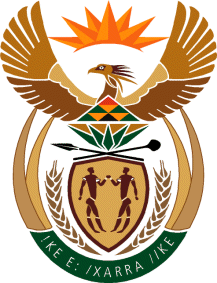 